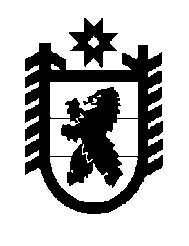 Российская Федерация Республика Карелия    РАСПОРЯЖЕНИЕГЛАВЫ РЕСПУБЛИКИ КАРЕЛИЯ1. Внести в состав Комиссии при Главе Республики Карелия по формированию и подготовке резерва управленческих кадров Республики Карелия, образованной пунктом 1 Указа Главы Республики Карелия от         13 октября 2008 года № 66 «О формировании резерва управленческих кадров Республики Карелия» (Собрание законодательства Республики Карелия, 2008, № 10, ст. 1195; 2010, № 5, ст. 535; 2011,  № 4, ст. 483;               № 11, ст. 1835; 2012, № 2, ст. 237; № 9, ст. 1612; 2013, № 5, ст. 788; № 10, 
ст. 1819; 2014, № 3, ст. 375), с изменениями, внесенными распоряжениями Главы Республики Карелия от 6 июня 2014 года № 181-р, от 18 августа 
2014 года № 273-р, изменения, указав новые должности следующих лиц:Баев В.Г. – заместитель Главы Республики Карелия – Руководитель Администрации Главы Республики Карелия, председатель Комиссии;  Шабанов Ю.А. – заместитель Главы Республики Карелия по региональной политике, заместитель председателя Комиссии;Улич В.В. – заместитель Главы Республики Карелия по социальным вопросам.2. Внести в состав рабочей группы по подготовке предложений по формированию резерва управленческих кадров Республики Карелия, образованной пунктом 2 вышеназванного Указа, следующие изменения:а) включить в состав рабочей группы Баскина В.А. – заместителя Министра здравоохранения и социального развития Республики Карелия;б) указать новую должность Шабанова Ю.А. – заместитель Главы Республики Карелия по региональной политике, руководитель рабочей группы;в) исключить из состава рабочей группы Антохину С.В.            Глава Республики  Карелия                                                             А.П. Худилайненг. Петрозаводск24 октября 2014 года № 366-р